Teilüberarbeitung der Prüfungsrichtlinien für ChrysanthemeVon Sachverständigen aus dem Vereinigten Königreich erstelltes Dokument Haftungsausschluss: dieses Dokument gibt nicht die Grundsätze oder eine Anleitung der UPOV wieder	Zweck dieses Dokuments ist es, einen Vorschlag für eine Teilüberarbeitung der Prüfungsrichtlinien für Chrysantheme (Dokument TG/26/5 Corr. 2) vorzulegen.	Die Technische Arbeitsgruppe für Zierpflanzen und forstliche Baumarten (TWO) prüfte auf ihrer zweiundfünfzigsten Tagung vom 8. bis 12. Juni 2020, die von den Niederlanden ausgerichtet und auf elektronischem Wege veranstaltet wurde, einen Vorschlag für eine Teilüberarbeitung der Prüfungsrichtlinien für Chrysantheme auf der Grundlage der Dokumente TG/26/5 Corr. 2 und TWO/52/6 „Partial revision of the Test Guidelines for Chrysanthemum“ und schlug vor, den Geltungsbereich auf alle Sorten von Chrysanthemum L. zu erweitern (vergleiche Dokument TWO/52/11 „Report“, Absatz 101).	Folgende Änderungen werden vorgeschlagen:Kasten mit Namen auf dem DeckblattTabelle mit alternativen Namen auf dem DeckblattKapitel 1 „Geltungsbereich dieser Prüfungsrichtlinien“Kapitel 10 „Technischer Fragebogen“, 1. „Gegenstand des Technischen Fragebogens“
	Die vorgeschlagenen Änderungen sind nachfolgend durch Hervorheben und Unterstreichen (Einfügungen) und Durchstreichen (Streichungen) angegeben.Vorschlag zur Änderung des Kastens mit Namen auf dem DeckblattDerzeitiger WortlautVorgeschlagener neuer WortlautVorschlag zur Änderung der Tabelle mit alternativen Namen auf dem DeckblattDerzeitiger WortlautAlternative Namen:*Vorgeschlagener neuer WortlautAlternative Namen:*Vorschlag zur Änderung von Kapitel 1 „Geltungsbereich dieser Prüfungsrichtlinien“Derzeitiger Wortlaut1.	Gegenstand dieser Prüfungsrichtlinien	Diese Prüfungsrichtlinien gelten für alle Sorten von Chrysanthemum ×morifolium Ramat. (Chrysanthemum ×grandiflorum Ramat.), Chrysanthemum pacificum Nakai (Ajania pacifica Bremer und Humphries) und Hybriden zwischen diesen.Vorgeschlagener neuer Wortlaut1.	Gegenstand dieser Prüfungsrichtlinien	Diese Prüfungsrichtlinien gelten für alle Sorten von ×morifolium Ramat. (Chrysanthemum ×grandiflorum Ramat.), Chrysanthemum pacificum Nakai (Ajania pacifica Bremer und Humphries) und Hybriden zwischen diesen. Chrysanthemum L.  Sie sind hauptsächlich für Sorten ausgelegt, die derzeit oder früher Chrysanthemum ×morifolium Ramat., (Dendranthema ×morifolium (Ramat) Tzvelev), Chrysanthemum ×grandiflorum Ramat, (Dendranthema ×grandiflorum (Ramat.) Kitam.), Chrysanthemum indicum L. und Chrysanthemum pacificum Nakai (Ajania pacifica Bremer und Humphries) zugeordnet wurden.Vorschlag zur Änderung von Kapitel 10 „Technischer Fragebogen“, 1. „Gegenstand des Technischen Fragebogens“Derzeitiger WortlautVorgeschlagener neuer Wortlaut [Ende des Dokuments]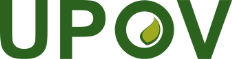 GInternationaler Verband zum Schutz von PflanzenzüchtungenTechnischer AusschussSechsundfünfzigste Tagung
Genf, 26. und 27. Oktober 2020TC/56/17Original:  EnglischDatum:  11. September 2020CHRYSANTHEMEUPOV-Codes:
CHRYS_MOR; CHRYS_PAC 
und entsprechende verbundene CodesChrysanthemum ×morifolium Ramat. 
(Chrysanthemum ×grandiflorum Ramat.), 
Chrysanthemum pacificum Nakai 
(Ajania pacifica Bremer und Humphries) 
und Hybriden zwischen diesen
*CHRYSANTHEMEUPOV-Codes:  CHRYS
CHRYS_MOR;  CHRYS_PAC 
und entsprechende verbundene CodesChrysanthemum L.Chrysanthemum ×morifolium Ramat. 
(Chrysanthemum ×grandiflorum Ramat.), 
Chrysanthemum pacificum Nakai 
(Ajania pacifica Bremer und Humphries) 
und Hybriden zwischen diesen
*Botanischer NameEnglischFranzösischDeutschSpanischChrysanthemum ×grandiflorum Ramat., 
Chrysanthemum ×morifolium Ramat, Dendranthema ×grandiflorum (Ramat.) Kitam., 
Dendranthema ×morifolium (Ramat) TzvelevChrysanthemum, 
Florists Chrysanthemum, 
Perennial ChrysanthemumChrysanthèmeChrysanthemeCrisantemoAjania pacifica Bremer and Humphries, Chrysanthemum pacificum NakaiAjania, Gold and 
Silver Chrysanthemum, Iso-gikuGold- und Silber-ChrysanthemeBotanischer NameEnglischFranzösischDeutschSpanischChrysanthemum L.ChrysanthemumChrysanthèmeChrysanthemeCrisantemoChrysanthemum ×grandiflorum Ramat., 
Chrysanthemum ×morifolium Ramat, Dendranthema ×grandiflorum (Ramat.) Kitam., 
Dendranthema ×morifolium (Ramat) TzvelevChrysanthemum, 
Florists Chrysanthemum, 
Perennial ChrysanthemumChrysanthèmeChrysanthemeCrisantemoAjania pacifica Bremer and Humphries, Chrysanthemum pacificum NakaiAjania, Gold and 
Silver Chrysanthemum, Iso-gikuGold- und Silber-ChrysanthemeTECHNISCHER FRAGEBOGENTECHNISCHER FRAGEBOGENSeite {x} von {y}Referenznummer:Referenznummer:Antragsdatum:Antragsdatum:(nicht vom Anmelder auszufüllen)(nicht vom Anmelder auszufüllen)TECHNISCHER FRAGEBOGEN in Verbindung mit der Anmeldung zum Sortenschutz auszufüllenTECHNISCHER FRAGEBOGEN in Verbindung mit der Anmeldung zum Sortenschutz auszufüllenTECHNISCHER FRAGEBOGEN in Verbindung mit der Anmeldung zum Sortenschutz auszufüllenTECHNISCHER FRAGEBOGEN in Verbindung mit der Anmeldung zum Sortenschutz auszufüllenTECHNISCHER FRAGEBOGEN in Verbindung mit der Anmeldung zum Sortenschutz auszufüllen1.	Gegenstand des Technischen Fragebogens (entsprechende Arten angeben):1.	Gegenstand des Technischen Fragebogens (entsprechende Arten angeben):1.	Gegenstand des Technischen Fragebogens (entsprechende Arten angeben):1.	Gegenstand des Technischen Fragebogens (entsprechende Arten angeben):1.	Gegenstand des Technischen Fragebogens (entsprechende Arten angeben):1.1.1	Botanischer NameChrysanthemum ×morifolium Ramat. (Chrysanthemum ×grandiflorum Ramat.)Chrysanthemum ×morifolium Ramat. (Chrysanthemum ×grandiflorum Ramat.)Chrysanthemum ×morifolium Ramat. (Chrysanthemum ×grandiflorum Ramat.)[  ]1.1.2	Landesüblicher 	NameChrysanthemeChrysanthemeChrysantheme1.2.1	Botanischer NameChrysanthemum pacificum Nakai
(Ajania pacifica Bremer und Humphries)Chrysanthemum pacificum Nakai
(Ajania pacifica Bremer und Humphries)Chrysanthemum pacificum Nakai
(Ajania pacifica Bremer und Humphries)[  ]1.2.2	Landesüblicher 	NameGold- und Silber-ChrysanthemeGold- und Silber-ChrysanthemeGold- und Silber-Chrysantheme1.3.1	Botanischer NameHybriden zwischen Chrysanthemum ×morifolium Ramat. und Chrysanthemum pacificum Nakai 
(Chrysanthemum ×grandiflorum Ramat. und Ajania pacifica Bremer and Humphries)Hybriden zwischen Chrysanthemum ×morifolium Ramat. und Chrysanthemum pacificum Nakai 
(Chrysanthemum ×grandiflorum Ramat. und Ajania pacifica Bremer and Humphries)Hybriden zwischen Chrysanthemum ×morifolium Ramat. und Chrysanthemum pacificum Nakai 
(Chrysanthemum ×grandiflorum Ramat. und Ajania pacifica Bremer and Humphries)[  ]TECHNISCHER FRAGEBOGENTECHNISCHER FRAGEBOGENSeite {x} von {y}Referenznummer:Referenznummer:Antragsdatum:Antragsdatum:(nicht vom Anmelder auszufüllen)(nicht vom Anmelder auszufüllen)TECHNISCHER FRAGEBOGEN in Verbindung mit der Anmeldung zum Sortenschutz auszufüllenTECHNISCHER FRAGEBOGEN in Verbindung mit der Anmeldung zum Sortenschutz auszufüllenTECHNISCHER FRAGEBOGEN in Verbindung mit der Anmeldung zum Sortenschutz auszufüllenTECHNISCHER FRAGEBOGEN in Verbindung mit der Anmeldung zum Sortenschutz auszufüllenTECHNISCHER FRAGEBOGEN in Verbindung mit der Anmeldung zum Sortenschutz auszufüllen1.	Gegenstand des Technischen Fragebogens (entsprechende Arten angeben):1.	Gegenstand des Technischen Fragebogens (entsprechende Arten angeben):1.	Gegenstand des Technischen Fragebogens (entsprechende Arten angeben):1.	Gegenstand des Technischen Fragebogens (entsprechende Arten angeben):1.	Gegenstand des Technischen Fragebogens (entsprechende Arten angeben):1.1.1	Botanischer NameChrysanthemum ×morifolium Ramat. (Chrysanthemum ×grandiflorum Ramat.)Chrysanthemum ×morifolium Ramat. (Chrysanthemum ×grandiflorum Ramat.)Chrysanthemum ×morifolium Ramat. (Chrysanthemum ×grandiflorum Ramat.)[  ]1.1.2	Landesüblicher 	NameChrysanthemeChrysanthemeChrysantheme1.2.1	Botanischer NameChrysanthemum pacificum Nakai
(Ajania pacifica Bremer und Humphries)Chrysanthemum pacificum Nakai
(Ajania pacifica Bremer und Humphries)Chrysanthemum pacificum Nakai
(Ajania pacifica Bremer und Humphries)[  ]1.2.2	Landesüblicher 	NameGold- und Silber-ChrysanthemeGold- und Silber-ChrysanthemeGold- und Silber-Chrysantheme1.3.1	Botanischer NameHybriden zwischen Chrysanthemum ×morifolium Ramat. und Chrysanthemum pacificum Nakai 
(Chrysanthemum ×grandiflorum Ramat. und Ajania pacifica Bremer and Humphries)Hybriden zwischen Chrysanthemum ×morifolium Ramat. und Chrysanthemum pacificum Nakai 
(Chrysanthemum ×grandiflorum Ramat. und Ajania pacifica Bremer and Humphries)Hybriden zwischen Chrysanthemum ×morifolium Ramat. und Chrysanthemum pacificum Nakai 
(Chrysanthemum ×grandiflorum Ramat. und Ajania pacifica Bremer and Humphries)[  ]1.1	Botanischer NameChrysanthemum L.Chrysanthemum L.Chrysanthemum L.1.2	Landesüblicher 			NameChrysantheme Chrysantheme Chrysantheme 1.3	Art oder Hybride 	(bitte angeben)